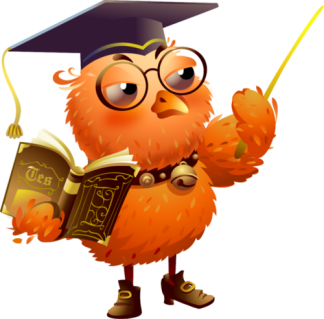 В данных рекомендациях, мы предлагаем родителям те психологические, педагогические игры, упражнения, этюды, которые будут полезны без исключения всем детям и не требуют со стороны взрослых особой профессиональной подготовки. В детских играх закладываются основы нашей способности в дальнейшем справляться с различными жизненными ситуациями, учиться и становиться теми, кто мы есть.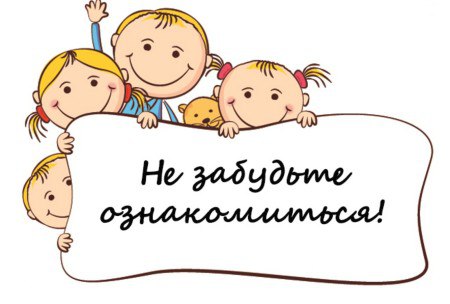 Для выработки определенных навыков общения у ребенка мы предлагаем следующие упражнения:1) предложите ему ряд ситуаций и пусть он по ним сформулирует:А) свою просьбу;Б) свой ответ, если его об этом попросят;В) свою линию поведения.Примерные ситуации:- сходить за хлебом,- поиграть с новой интересной игрушкой,- зайти в гости,- взять почитать интересную книгу,- перейти через дорогу.Подскажите ребенку необходимые вежливые слова, доброжелательную тональность общения.Уважаемые родители, ответьте на следующие вопросы:- Много ли у вашего ребенка знакомых детей, с которыми он с удовольствием общается?- Есть ли у вашего ребенка стремление к установлению новых знакомств?- Умеет ли ваш ребенок устанавливать контакты со взрослыми людьми и детьми, которые старше его?- Легко ли он осваивается в новом коллективе?- Является ли он обязательным участником всевозможных коллективных детских забав, в том числе и у себя во дворе?- Желанный ли он гость в семьях своих друзей и знакомых?- Доброжелателен ли малыш?- Любит ли он придумывать и организовывать с друзьями игры и развлечения?- Долго ли его беспокоит чувство обиды, причиненной кем-то из ребят?- Умеет ли он в случае необходимости постоять за себя?Выводы и предложения: Если у вас ответы «да» на большинство вопросов, значит, ваш ребенок общителен, коммуникативен и он, скорее всего, легко впишется в школьный коллектив. Продолжайте развивать в нем эти положительные качества.Если же большинство ответов отрицательные, - вам следует серьезно задуматься. Постарайтесь расширить круг его детских знакомств. Всячески поощряйте приход в ваш дом его друзей. Поощряйте ребенка к придумыванию историй, пересказам прочитанного, увиденногоДля развития самооценки вашего  ребенка, предлагаем использовать следующие упражнения:Разучите с ребенком стихотворение и предложите ему несколько раз произнести его про себя, прочитать на мотив частушек или любимой песенки:Я попробую поближеПознакомиться с тобой!В зеркале себя я вижу,Ну, какой же я?Какой?Пусть ребенок внимательно рассмотрит себя в зеркале и расскажет сам о себе. Спросите его, чем он сам себе нравится.Тест для родителей «Куда сядет ваш ребенок?»Рассмотрите с ребенком рисунок и предложите выбрать для себя место. Хорошо, если он сядет между мамой и папой. Это нужное педагогическое равновесие для ребенка. Несколько тревожным должен быть факт, когда ваш сын или дочь непременно хочет быть, прежде всего, с мамой (или только папой). Значит, вторая половина пока не является для ребенка настоящим авторитетом. Причин в данном случае, может быть множество: отстраненность от воспитания ввиду занятости, чрезмерная строгость, отсутствие преемственности в методах воспитания и т.д. и уже совсем плохо, когда ребенок, захочет сесть отдельно. Ему плохо, дискомфортно в семье. SOS! Требуется помощь психологов, врачей, просто опытных родителей.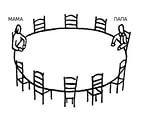 В заключении рекомендаций предлагаем свод правил для родителей. Прежде всего, внимательно прочитайте и постарайтесь запомнить некоторые обязательные педагогические правила, которых следует постоянно придерживаться всем взрослым, воспитывающих детей. 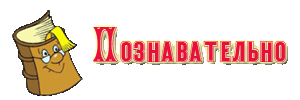 Не обучайте детей так, как обучали вас. Они родились в другое время.Проявляйте живой интерес к жизни ребенка, к его радостям, огорчениям; при необходимости содействуйте, выражайте ему «сорадость», сочувствие.Общайтесь с ребенком, как со взрослым, который ждет от вас взаимного доверия, уважения, понимания.Давайте ему почувствовать, как его любят, как ждут от него успехов.Смейтесь вместе с ним, веселитесь, шалите, играйте.Выражайте живой интерес к детским увлечениям, участвуйте в них.Извиняйтесь перед ребенком, если по какой-либо причине допустили по отношению к нему бестактность.Поощряйте в своем ребенке желание задавать вопросы, спорить, выражать собственное мнение, утверждать свою позицию.Учите детей уважительно высказывать и доказывать свое мнение, спорить без крика, истерики, обиды.Поощряйте поисковую, исследовательскую деятельность, учите ребенка самостоятельно думать, размышлять.Помогайте ребенку превзойти самого себя, не бойтесь ставить перед ним все более сложные задачи.Следите за чистотой вашей собственной речи, не допускайте ее загрязнения жаргонизмами, суржиком.Выполняя приведенные правила и обогащая их собственными, вы тем самым будете использовать принципы педагогики сотрудничества с вашим ребенком, или гуманную педагогику.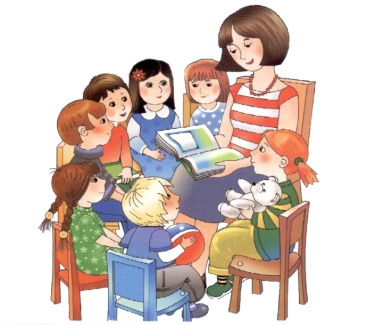 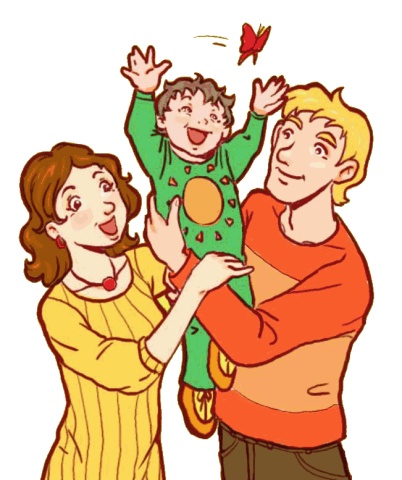 Мы надеемся и верим, что используя предложенные рекомендации, вы получите не только прекрасные результаты, но и почувствуете себя увереннее и опытнее как первый педагог – воспитатель своего ребенка.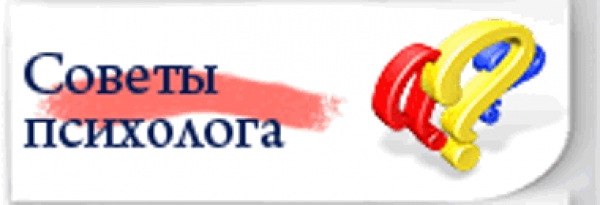 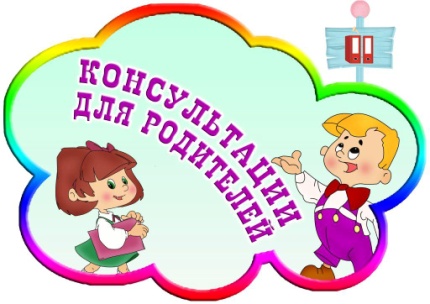 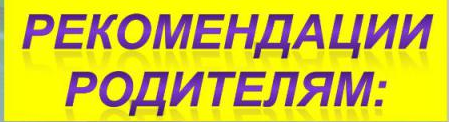 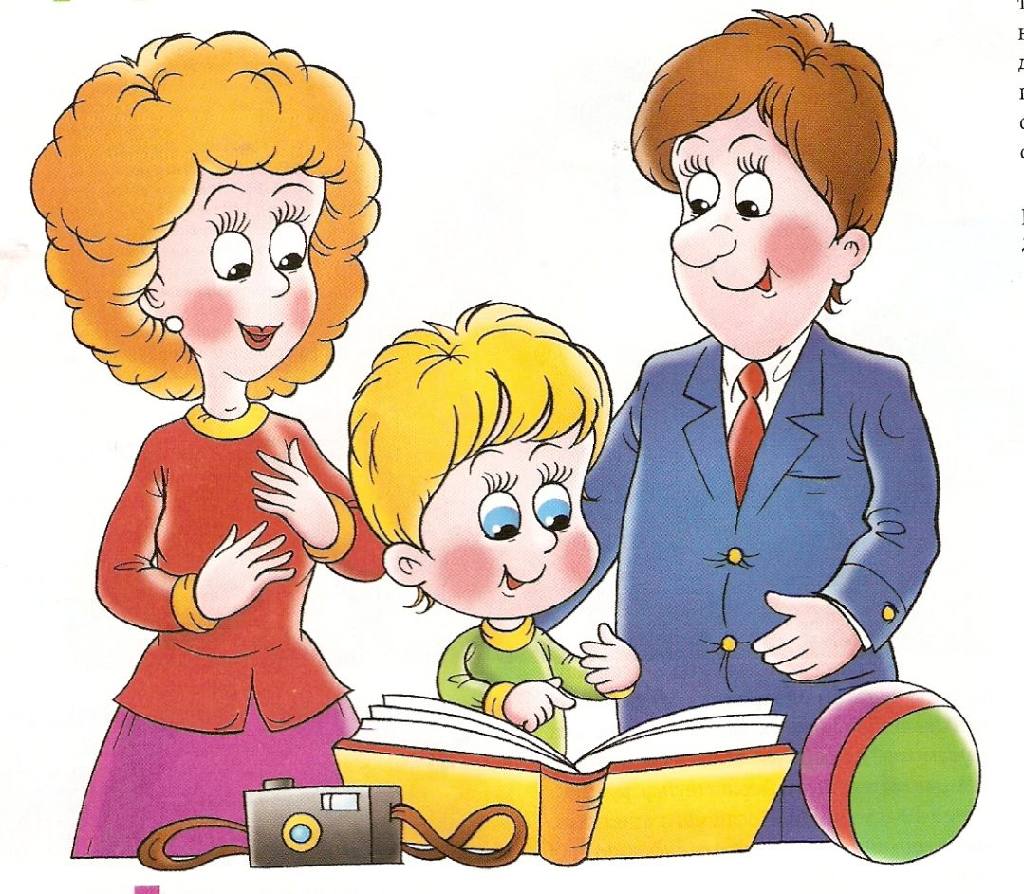 